3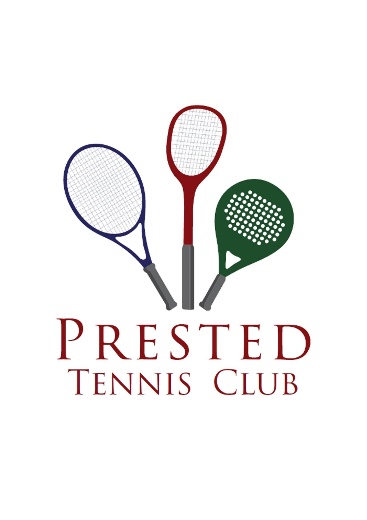 The Prested Hall of Fame Open Handicap Doubles Championships Prested Tennis Club Saturday 13th & Sunday 14th May 2023Including reception drinks and 3-course dinner in the Club Bistro on Saturday night *Current Title Holders:   Chris Wilson & Paul DicksonThe format is dependent on the number of entries but will include round robin groups and a plate competition for those defeated in early rounds.ENTRY FORMPlease make a bank transfer to ‘Mark Hobbs’ by Friday 5th May 2023Mark Hobbs Sort Code: 20-60-38 Account number: 13883086 For any queries please contact: Prested Tennis Club, Prested Hall Chase, Feering, Kelvedon, Essex CO5 9EETel: 01376 570220 / Email: bookings@prestedtennisclub.co.ukPLEASE TICK£35 per player Tournament only£70 per player Tournament & DinnerNAME:EMAIL:HOME TELEPHONE:MOBILE:REGISTERED CLUB:HANDICAP:PARTNER:SIGNED:DATED: